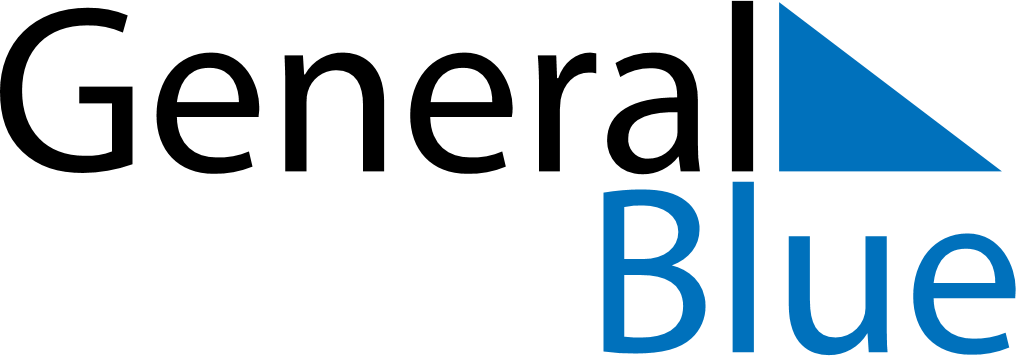 June 2024June 2024June 2024June 2024June 2024June 2024June 2024Cloncurry, Queensland, AustraliaCloncurry, Queensland, AustraliaCloncurry, Queensland, AustraliaCloncurry, Queensland, AustraliaCloncurry, Queensland, AustraliaCloncurry, Queensland, AustraliaCloncurry, Queensland, AustraliaSundayMondayMondayTuesdayWednesdayThursdayFridaySaturday1Sunrise: 7:07 AMSunset: 6:04 PMDaylight: 10 hours and 57 minutes.23345678Sunrise: 7:07 AMSunset: 6:04 PMDaylight: 10 hours and 56 minutes.Sunrise: 7:07 AMSunset: 6:04 PMDaylight: 10 hours and 56 minutes.Sunrise: 7:07 AMSunset: 6:04 PMDaylight: 10 hours and 56 minutes.Sunrise: 7:08 AMSunset: 6:04 PMDaylight: 10 hours and 55 minutes.Sunrise: 7:08 AMSunset: 6:04 PMDaylight: 10 hours and 55 minutes.Sunrise: 7:09 AMSunset: 6:04 PMDaylight: 10 hours and 55 minutes.Sunrise: 7:09 AMSunset: 6:04 PMDaylight: 10 hours and 54 minutes.Sunrise: 7:09 AMSunset: 6:04 PMDaylight: 10 hours and 54 minutes.910101112131415Sunrise: 7:10 AMSunset: 6:04 PMDaylight: 10 hours and 54 minutes.Sunrise: 7:10 AMSunset: 6:04 PMDaylight: 10 hours and 53 minutes.Sunrise: 7:10 AMSunset: 6:04 PMDaylight: 10 hours and 53 minutes.Sunrise: 7:10 AMSunset: 6:04 PMDaylight: 10 hours and 53 minutes.Sunrise: 7:11 AMSunset: 6:04 PMDaylight: 10 hours and 53 minutes.Sunrise: 7:11 AMSunset: 6:04 PMDaylight: 10 hours and 53 minutes.Sunrise: 7:11 AMSunset: 6:04 PMDaylight: 10 hours and 52 minutes.Sunrise: 7:12 AMSunset: 6:04 PMDaylight: 10 hours and 52 minutes.1617171819202122Sunrise: 7:12 AMSunset: 6:05 PMDaylight: 10 hours and 52 minutes.Sunrise: 7:12 AMSunset: 6:05 PMDaylight: 10 hours and 52 minutes.Sunrise: 7:12 AMSunset: 6:05 PMDaylight: 10 hours and 52 minutes.Sunrise: 7:12 AMSunset: 6:05 PMDaylight: 10 hours and 52 minutes.Sunrise: 7:13 AMSunset: 6:05 PMDaylight: 10 hours and 52 minutes.Sunrise: 7:13 AMSunset: 6:05 PMDaylight: 10 hours and 52 minutes.Sunrise: 7:13 AMSunset: 6:05 PMDaylight: 10 hours and 52 minutes.Sunrise: 7:13 AMSunset: 6:06 PMDaylight: 10 hours and 52 minutes.2324242526272829Sunrise: 7:13 AMSunset: 6:06 PMDaylight: 10 hours and 52 minutes.Sunrise: 7:14 AMSunset: 6:06 PMDaylight: 10 hours and 52 minutes.Sunrise: 7:14 AMSunset: 6:06 PMDaylight: 10 hours and 52 minutes.Sunrise: 7:14 AMSunset: 6:06 PMDaylight: 10 hours and 52 minutes.Sunrise: 7:14 AMSunset: 6:07 PMDaylight: 10 hours and 52 minutes.Sunrise: 7:14 AMSunset: 6:07 PMDaylight: 10 hours and 52 minutes.Sunrise: 7:14 AMSunset: 6:07 PMDaylight: 10 hours and 53 minutes.Sunrise: 7:14 AMSunset: 6:08 PMDaylight: 10 hours and 53 minutes.30Sunrise: 7:14 AMSunset: 6:08 PMDaylight: 10 hours and 53 minutes.